Análisis poemas Romancero y versionesObra completa:https://www.youtube.com/watch?v=bhuFqZ6eePYAntes de empezar.¿Qué es un romance? Intenta recordar.¿Qué valor tiene el uso de este tipo de estrofa?Tras la lectura de la obra deberás justificar la siguiente afirmación: En el Romancero gitano, el autor conjuga la tradición con la modernidad, la esencia andaluza con la innovación poética.Romance de la luna luna: a-Es el romance presentado como prólogob-Fíjate en el valor de la luna como personaje y como símbolo de la mujer.https://leeryescribirblog.wordpress.com/2018/05/23/federico-garcia-lorca-romance-de-la-luna-luna-analisis-y-propuesta-didactica/comment-page-1/http://dueloliterae.blogspot.com/2012/04/comentario-de-romance-de-la-luna-luna.htmlhttps://www.youtube.com/watch?v=jPpMzX34ZfYhttps://www.youtube.com/watch?v=G03oGsAz3ZM&list=RDG03oGsAz3ZM&start_radio=1&t=0“Romance de la luna, luna”. Funciona como romance prólogo porque anuncia el destino trágico del mundo de los gitanos, la presencia de la muerte, pues la luna representa el poder mágico contra el que nada se puede. En las culturas primitivas la luna siempre aparece con su poder e influencia sobre la vida de las personas; algo que no sucede en la mentalidad moderna y racional. La reiteración del sustantivo luna anuncia la relevancia del elemento lunar como poder misterioso y maléfico, como se verá al final. La luna visita el mundo de los gitanos para traer la muerte. El mundo de los gitanos aparece representado por los sustantivos “fragua”, “collares” o “yunque”, que nos remiten a la vida cotidiana de los gitanos. Diálogo entre la personificación de la luna (y del aire: “en el aire conmovido...”) y el niño gitano, que duerme, mientras se escucha el ruido del caballo y de la zumaya cantando (que anuncia el fin de la vida del gitanillo). Y efectivamente, la luna se lleva al niño por el cielo, ya ha muerto, porque los jinetes gitanos no llegan a tiempo, su cabalgar es inútil, de ahí la frustración y el llanto. Entre otras figuras, las características del romance: reduplicaciones (v. 2), anáforas (vv. 3-4, 35-36); políptotes (vv. 3-4, 35-36), o aliteraciones: la “n” de “polisón de nardos” (v. 2), la “s” de “sus senos de duro estaño” (v. 8), “ya siento sus caballos” (v. 18), etc.2-Preciosa y el aire: la pasión amorosa y la sexualidadPreciosa es el nombre del personaje de Cervantes en La Gitanilla- El mito de la playa Tartessahttps://www.youtube.com/watch?v=wbmNtpFH5zk“Preciosa y el aire”. Un viento humanizado, personificado, eróticamente henchido, persigue a la gitana Preciosa. Es una fuerza mítica (el viento, símbolo del deseo y del instinto masculino), suprahumana, que amenaza el mundo de los gitanos. Es el mito de eros, el amor, como fuerza vital. Eros y Tánatos, el amor y la muerte como fuerzas poderosas que configuran nuestras vidas Un antecedente de esta personificación del viento como ansia masculina está en el mito de Bóreas, viento que rapta a una muchacha (“Las Metamorfosis” de Ovidio). Si el viento simboliza el instinto masculino, la gitanilla representa el atractivo femenino. Al lado del viento hay otros elementos de la naturaleza personificada (“los olivos palidecen” / “Frunce su rumor el mar” / “El silencio sin estrellas, huyendo del sonsonete cae...”. Todo configura una atmósfera nocturna y amenazante para Preciosa. El color verde (“corre que te coge el viento verde”) parece simbolizar el deseo prohibido. Al lado de los personajes míticos (el viento y la niña) están los personajes que pertenecen al mundo histórico de los gitanos: los ingleses y la Guardia Civil. Podemos distinguir dos escenas, como si fuera una representación teatral: En la primera escena hay cuatro partes: la primera protagonizada por Preciosa; la segunda por el viento; la tercera por otros elementos de la naturaleza (los olivos y la nieve, testigos de la persecución) y la cuarta por el propio narrador. El momento de mayor peligro está señalado por el apóstrofe del narrador: “¡Preciosa, corre, que te coge el viento verde”. En la segunda escena, Preciosa se protege en la colonia de los ingleses. El poema comienza “in media res” y tiene un final truncado (característica del romance tradicional), pues no sabemos cómo acaba, pero parece que el viento sigue amenazando (“en las tejas de pizarra, el viento, furioso, muerde3-Reyerta: la luchaLos símbolos. Anótalos- Las metáforas- ¿Por qué crees que los ángeles aparecen agitanados?¿Quiénes son los enemigoas de los gitanos?=¿Qué importancia tiene la mmención de romanos y cartagineses?Señala la personificación de la tarde . Busca otras personificaciones importantes en la obrahttps://mitologia2007.blogia.com/2007/092201-an-lisis-de-reyerta-federico-garc-a-lorca.phphttp://romancereyerta.blogspot.com/2008/05/analisis-del-romance-reyerta_18.htmlhttps://www.youtube.com/watch?v=hTNwNIJ0I14“Reyerta”. La muerte por una pelea con navajas. Asociados a la muerte aparecen el símbolo del caballo, como mensajero de la muerte, y la sangre. Las heridas del muerto, se enuncian metafóricamente (“su cuerpo lleno de lirios”, “una granada en la sien”, o “muda canción de serpiente”: que alude a como se expande por el suelo la sangre: se mezcla lo visual y lo auditivo) o metonímicamente (“sangre resbalada gime”). El poema termina con una sucesión de metáforas vanguardistas (basadas en asociaciones inesperadas) en las que el final del día y el color negro evocan la muerte. En la escena participan como espectadores las mujeres, ángeles negros y la tarde, que aparece con rasgos antropomórficos. Se nota la influencia popular del romancero (el tipo de composición, los recursos rítmicos como la anáfora y el nombre propio acompañado de su epíteto) y la de las vanguardias (imágenes insólitas).4-Romance sonámbulo. El amor frustrado. SuicidioTema del romance. Busca las alusiones a la muerte.El simbolismo del color verdeBusca los antagonistas de los gitanosFíjate en la alternancia del diálogo y la narración.http://herculesbachillerato.blogspot.com/2016/04/comentario-romance-sonambulo-garcia.htmlhttps://jaserrano.me/2015/01/13/romance-sonambulo-de-f-garcia-lorca-analisis/https://www.youtube.com/watch?v=SdfrwlR6cN4https://www.youtube.com/watch?v=NxG-bEZM3NUhttps://www.youtube.com/watch?v=DdZlim1ieL4&list=PLayJG1Xt7hYd4CR_56YxLRRWIOaLBueod&index=6https://www.youtube.com/watch?v=91oVjPfCPNA“Romance sonámbulo”. El autor pretende hacernos entrar en un ámbito onírico, de ahí que todo sea verde y el romance se adjetive “sonámbulo”. El argumento gira en torno de una muchacha gitana que está asomada a la baranda aguardando a alguien, a su amado como más tarde se descubre, tiene una actitud ensoñadora y ha perdido la esperanza de volver a ver alhombre al que espera, con lo que se encuentra al límite de la muerte. Empieza a amanecer y aparecen dos personajes de repente, como en los sueños, esos dos hombres son el padre y el amante de la gitana. El joven viene herido y le propone al mayor que le cambie su caballo, cuchillo y montura por un cobijo (casa, sábanas...) pero hay un problema, que el padre de la muchacha no dispone de nada, ya que la triste espera de su hija ha hecho que sus posesiones le resulten extrañas. Los dos hombres suben hacia la casa, apesadumbrados incluso llorando. La gitana va a suicidarse, en un principio se ve su cara reflejada en el agua, pero al final es ella la que está flotando sobre el agua. El padre le cuenta al gitano cuánto tiempo estuvo esperándole su hija, aunque no le llega a culpar de la muerte. Más tarde llegan unos guardias civiles borrachos, pero no se sabe muy bien para qué vienen. Acaba por separar la vida de la muerte, con el barco sobre la mar simbolizando la muerte y el caballo en la montaña simbolizando la vida. Una pesadilla onírica/ ¿Es algo real? ¿se está soñando? La muchacha del romance representa la frustración y la esterilidad del amor oscuro, por eso viene a morir en el aljibe, agua estancada, que simboliza la falta de esperanza. El verde preside todo el poema, sirve como marco a la historia y le da una atmósfera de irrealidad. Es símbolo de la frustración, de la putrefacción de la muerte, del amor equivocado. Frente a la quietud de la muchacha, el dinamismo del jinete que se debate entre la vida sedentaria y la vida libre representada por el caballo. Como el mismo Lorca dice, sucumbe a su destino trágico, porque para alcanzar el objeto de su deseo debería renunciar a su ser más profundo, a su identidad. Otra vez la luna preside la escena (“barandales de la luna”); también participa en la escena la naturaleza animada. Un ruido amenazante anuncia la llegada de la muerte (“Temblaban en los tejados farolillos de hojalata” / “Mil panderos de cristal herían la madrugada”). El poema está divido en cinco partes separadas tipográficamente. Cada división conlleva una elipsis que hay que suplir con la imaginación: las dos primeras partes son tiempos de espera, el dialogo ocupa la tercera parte (entre el compadre, padre de la muchacha, y el jinete contrabandista); las oraciones de modalidad exhortativa representan el ansia (“dejadme subir..”); en la quinta parte presenciamos el esfuerzo inútil de los gitanos.; aunque la acción sigue siendo simultánea se abandona el presente por el imperfecto, como en el romancero tradicional; alternancia de tiempos verbales: el imperfecto narrativo y el imperfecto descriptivo. En la última parte aparecen los guardias civiles que van a derrumbar el mundo de los gitanos y se cierra con los primeros versos y un barco y un caballo que nunca alcanzan su destino. Las metáforas, anáforas y políptotes (vv. 11-12, por ejemplo), aliteraciones, hipérboles (vv. 53-54, 64-65), etc.5- La monja gitana. La frustración amorosaSeñala el tema¿ Cuales son sus fantasías?http://caliopeylabelavoz.blogspot.com/2017/05/la-monja-gitana-federico-garcia-lorca.htmlhttps://www.airesdelibertad.com/t35607-la-monja-gitana-de-federico-garcia-lorca-estudio-por-mercedes-carrion-masiphttps://www.youtube.com/watch?v=NKxMEW-Z54s“La monja gitana”. Una monja está bordando en la soledad del convento, pero su fantasía está ocupada en otras cosas, en soñar historias de amor. Las flores de su fantasía tienen una connotación sexual que culmina con las imágenes a partir del vero 25 de carácter erótico más o menos evidente: parece haber un camino ascendente hacia un clímax. Podemos distinguir dos partes: en la primera (vv. 1-20) presenta a la monja en su silencio; en la segunda (vv. 20-32) la imaginación fluye y se refleja el deseo reprimido (v. 23), que sugiere una presencia secreta6- La casada infiel. La frustración amorosaSeñala quién es la voz poética-Tema de la poesíahttp://www.todoele.net/actividades_mat/SaraDiaz_Gitanos_poema_Lorca.pdfhttps://es.calameo.com/read/00494841288688870cce6https://www.youtube.com/watch?v=LZi74uXdsvchttps://www.youtube.com/watch?v=22QaLaUwnIE“La casada infiel”, romance erótico sobre una relación adúltera. Lorca lo considera lo más primario, lo más halagador de sensualidades y lo menos andaluz.7- Romance de la pena negra. Amor frustrado el suicidio.Tema de la poesía- señala el marco temporal y la descripción del inicio. Explica los versos “ caballo que se desboca al  fin encuentra la mar”https://josecarlosaranda.com/2010/11/18/comentario-de-texto-romance-de-la-pena-negra-federico-garcia-lorca/https://www.mphglenguayliteratura.com/newpageb7197d94https://www.youtube.com/watch?v=vXi66GFdvb0https://www.youtube.com/watch?v=XSZM1T1zZbkhttps://www.youtube.com/watch?v=9gF6rC2pvb4“Romance de la pena negra”. La pena negra es un dolor característico de Andalucía (que brota en tierras de aceitunas), un dolor gitano de ansiedad sensual que se sabe que será frustrada, es una necesidad de superar la muerte por medio de la fecundidad. Se llama Soledad porque la pena negra se vive en solitario. Se le aconseja a Soledad que hay que frenar las pasiones, que conducen a la muerte (vv. 15-18), que apacigüe su corazón; pero nada puede calmar la pena negra ni remediarla, el personaje le enloquece saber que la muerte es irremediable. Soledad Montoya es la concreción de la ‘pena negra’, de “un ansia sin objeto”, “un amor agudo a nada” (pena existencial que ya había sido el tema de numerosos textos de Lorca). ¿Soledad Montoya dialoga con su conciencia que representa la represión de sus instintos? En la tristeza honda de Soledad Montoya se expresa la pena del pueblo gitano, del pueblo andaluz.Imágenes: Los gallos anuncian con su canto, como si fuese una piqueta que horadase la noche, la próxima llegada del día (vv. 1-2). En los vv. 5-6 la metáfora se yuxtapone a la sinestesia: ‘su carne es cobre amarillo por el color de su piel/ huele a sombra porque está envuelta en la oscuridad de la noche’. En los vv. 7-8, se da un desplazamiento del adjetivo ‘redondas’: los pechos (yunques) lloran porque se sienten ahumados, es decir, casi ajados, secos, estériles. El v. 25 es una hipérbole metafórica (‘lloras lágrimas muy amargas’), con una metonimia (“boca” por ‘beso3, v. 26). También lo es la de los vv. 31-32: ‘me estoy haciendo vieja, y la de v. 34, donde la metáfora sustituye ‘jóvenes’ por “de amapola”. En los vv. 35-36 quiere indicar: ‘calma el fuego de tu cuerpo con el agua fría, simbolizada por las “alondras”. El v. 40 es una metáfora del vestido de la gitana, que tienen volantes, pues el río es el volante de la falda del monte en el que se reflejan el cielo y las hojas de los árboles. Los vv. 41-42 indican que ‘el sol ilumina el horizonte con una luz amarilla; la pena de los vv. 45-46 es ‘profunda, eterna, antigua’. También las consabidas anáforas (vv. 33-34); aliteraciones: de la “s” en el v. 7; de la “n” en el v. 8, etc.; personificación de la pena (vv. 21-22), del río (v. 39), etcB Los romances  8, 9 y 10- Los tres arcángeles y las tres ciudades.Tres arcángeles míticos. Son emblemas de las tres ciudades andaluzas. El tríptico, dado su carácter descriptivo y estático, forma como una especie de contrapeso a la violencia que amenaza al mundo gitano.Busca qué es un arcángel¿Por qué asigna tres arcángeles a tres ciudades?8 San Miguelhttps://poemasylaexperienciahumana.wordpress.com/2017/12/15/analisis-de-san-miguel-por-federico-garcia-lorca/“San Miguel” (Granada). El San Miguel que poetiza se encuentra en la torre de la ermita de su nombre en lo alto del Sacro Monte en Granada. La romería de los gitanos desde el Albaicín a la ermita del Sacro Monte sigue celebrándose cada 29 de septiembre. Esta romería y el San Miguel que se encuentra allí son los elementos que se celebran en este poema. San Miguel es el rey del aire que vuela sobre Granada, ciudad de torrentes y montañas. Empieza describiendo la romería y al santo, cuya estatua barroca tiene la cabeza adornada de gigantescas plumas, y el brazo derecho en alto (v. 22) y un aspecto afeminado. A ambos lados la estatua tiene sendas esculturas de San Gabriel y San Rafael. Como los otros dos es un poema de metáforas difíciles: el v. 9, por ejemplo, es una visión metafórica de las nubes, réplica de los mulos oscuros en el monte; los “ojos de azogue” (v. 10) son las estrellas; el 12 (“un final de corazones”), el momento último de la noche cuando la aurora colorea el cielo; el 29 (“el mar baila”) es una personificación, porque los vv. 31-32 señalan que el mundo de la noche (“luna, juncos”) cede el paso al día (“voces”).9- San Rafaelhttps://prezi.com/p/upz0etf1ii4y/romancero-gitano-poema-9-san-rafael-federico-garcia-lorca/“San Rafael” (Córdoba). Una estatua del ángel (el de la historia de Tobías) se halla en la orilla del Guadalquivir, en el puente romano. Tradicionalmente se considera a San Rafael el protector de los niños. San Rafael es el arcángel peregrino de la Biblia y el Corán que pesca en el río de Córdoba.10- San Gabrielhttps://www.docsity.com/es/romancero-gitano-poema-san-gabriel/4413216/“San Gabriel” (Sevilla). Empieza con la descripción de un tipo gitano, esbelto y gallardo. Lorca lo llama el anunciador, padre de la propaganda. “Entre azucena y sonrisa”: Es el ángel anunciador de la Virgen, cuyo símbolo tradicional de pureza es la azucena. Lorca agitaniza aquí el episodio de la Anunciación para expresar el sentido familiar de los gitanos. La gitana que aparece es la única gitana feliz del libro (frente a Soledad, la gitana del romance sonámbulo, Preciosa, Rosa la de los Camborios con sus dos pechos cortados, la martirizada Santa Olalla, la violada Tamar). “bien lunada y mal vestida” /los lunares, la lunas de sus pechos? “domador de palomillas” alusión graciosa al Espíritu Santo. “grillos ocultos palpitan” metáfora alusiva a la agitación del deseo reprimido. “Tu fulgor abre jazmines/ sobre mi cara encendida”: blancura para refrescar el fuego “clavellinas”, la flor del amor.C_ La muerte trágica y el prendimiento11 Prendimiento de Antoñito el Camborio TemaDescripción de Antoñito el Camborio. Explica cómo es  en su aspecto físico y en el carácter.Señala  las etapas en el tiempo.“Prendimiento de Antoñito el Camborio”. Antoñito es el tipo mítico masculino. Representa la dignidad gitana. “Uno de los héroes más netos”, dice García Lorca. Era un representante de la aristocracia gitana (“hijo y nieto de Camborios”). Un ser nacido para la gloria o la perdición. Primero se cuenta la nobleza y dignidad del héroe, después la humillación (es despojado de su vara de mimbre). Las distintas partes marcan el cambio de tiempo. La primera parte transcurre después del mediodía, cuando Antoñito se dirige a la corrida de toros; la segunda, en el momento del crepúsculo, “mientras el día se va despacio”, y la tercera a las nueve de la noche, al tiempo que desaparece la luz del exterior y Antoñito es devorado por las fauces oscuras del calabozo. Entonces el cielo reluce sin estrellas “como la grupa de un potro”. “Moreno de verde luna” , una premonición fatídica12 Muerte de Antoñito el Camborioa-TemaCausa de la muerteExplica el significado de voz de clavel varonilExplica el significado de saltos jabonados de delfínExplica “tres golpes de sangre tuco y se murió de perfilhttps://www.youtube.com/watch?v=ykFBeV6FIlMhttps://www.youtube.com/watch?v=ykFBeV6FIlM&list=RDykFBeV6FIlM&start_radio=1https://www.youtube.com/watch?v=nxs2cIWSdhIhttps://www.youtube.com/watch?v=2-Uowtz9CwE“Muerte de Antoñito el Camborio”. “Voz de clavel “, el clavel es símbolo del amor apasionado o metáfora de la sangre. “las estrellas clavan rejones al agua”, visión metafórica taurina. “Ay, Federico García”, el poeta pasa a ser parte del universo gitano13- Muerto de amorTema del poemaAnota la personificación de la muerteSeñala en qué momento del poema  cambia el tiempo y es más clara la visión de la muerte.https://poemario.org/muerto-de-amor/“Muerto de amor”. Como el siguiente, son romance de la fatalidad inminente. “Los altos corredores”, como “las altas barandas” parecen ser el lugar del amor imposible. “En mis ojos” los ojos ofrecen el reflejo del mundo soñado. “a las amarillas torres”, el color amarillo es muchas veces símbolo de la muerte. El joven asiste en su agonía a su propia muerte y entierro, “Las viejas voces” son el coro que acompaña la escena de la agonía; “fachadas de cal”, presentación de un pueblo andaluz. “el mar de los juramentos” /tumultuoso; “El cielo daba portazos” /los truenos.14- El emplazadoOrigen histórico del título: Fernando IV el EmplazadoAnota los elementos que evidencian la presencia de la muerteEl tema de la muerte anunciada. Relaciona este romance con el Caballero de Olmedo de Lope de Vega.http://avempace.com/wiki/index.php/%27%27Romancero_gitano%27%27_(1928):_Texto_3_y_pregunta_anexa_(Los_temas_tr%C3%A1gicos)https://issuu.com/mariasanchezmanteiga/docs/an_lisis_de_poemas_romancero_gitanohttp://miespacioflamenco.blogspot.com/2009/11/romance-del-emplazado.htmlhttps://www.youtube.com/watch?v=BbxZBMVUhQU“Romance del emplazado”. Lorca nos presenta a “el Amargo” con una técnica de planos superpuestos, en una mezcla de pasado, presente y futuro. En este poema, como en el “romance sonámbulo”, el Amargo está muerto desde el principio. Caballo / barcos: el mundo de los gitanos en su doble vertiente de sierra / mar. “trece barcos” el número de la mala suerte. “norte de peñascos y señales” el duro provenir del emplazado.15 Romance de la Guardia Civil española. El epílogo. La destrucción del mundo de los gitanos.https://www.youtube.com/watch?v=dRS_kZYR3SYhttps://issuu.com/mariasanchezmanteiga/docs/an_lisis_de_poemas_romancero_gitanohttps://prezi.com/vimomidvbn-t/analisis-poetico-romance-de-la-guardia-civil-espanola/¡Cual es el tema?Busca referentes del antagonismo Guardia Civil- gitanos y referentes de la persecución de los gitanos.Busca en el poema los siguientes recursos y explica su valord-La fiesta gitana de Navidad. Indica la agitanización de la Virgen y san José e-Anota los elementos que muestran la masacre y el saqueo..Romance de la Guardia Civil Española” La oposición entre la realidad y el deseo, la imaginación frente al orden. La Guardia civil representa el mal; de ahí el valor simbólico del color negro. Seres extra-humanos que “tienen de plomo las calaveras”, seres monstruosos “jorobados y nocturnos” que destruyen la ciudad de los gitanos, símbolo de la destrucción de todo lo que no se entiende. Tres romances históricos.D- Tres Romances dr inspirtación histórica16- Martirio de Santa OlallaBusca quién es Santa Olalla- EulaliaB- ¿ Qué es un martirio? Señala los elementos de crueldad y tortura.. Busca asimismo quién es santa Ágata y cuál fue su martirio.https://redined.mecd.gob.es/xmlui/bitstream/handle/11162/72780/00820073007563.pdf?sequence=1&isAllowed=yhttp://hdl.handle.net/11162/7278016“Martirio de Santa Olalla”. Romance de la Andalucía romana. Olalla no es gitana, pero es perseguida y mutilada por los soldados romanos igual que los gitanos por la guardia civil. La referencia histórica está sacada del martirio de Santa Eulalia de Mérida. El poema está divido en tres partes: panorama de Mérida; el martirio; infierno y gloria. “blasfemias de cresta roja”.17- Burla de Don Pedro a caballo¿ Qué es un romance histórico?B- Busca información sobre el romance de Don Bueso: https://www.poesi.as/indx0046.htmBusca información sobre El caballero de OlmedoIntenta resumir el tema del romance.https://go.gale.com/ps/anonymous?id=GALE%7CA142729240&sid=googleScholar&v=2.1&it=r&linkaccess=abs&issn=03619621&p=AONE&sw=w“Burla de don Pedro a caballo” (romance con lagunas). Las lagunas es lo que falta en la historia que se está contando (una historia incompleta), “bajo el agua siguen las palabras”. Métrica irregular. Versos que van desde tres sílabas hasta once “venía en busca del pan y del beso”: vida doméstica y amorosa.18- Tamar y AmnonEl incestoEl incesto. B- Orígenes bíblicos: Biblia, Samuel 13: https://www.biblegateway.com/passage/?search=2+Samuel+13&version=NVIIdentifica las distintas partes del romance.Los elementos sensuales.https://funjdiaz.net/folklore/07ficha.php?id=92http://www.cervantesvirtual.com/obra-visor/amnon-y-tamar-romance-tradicional-y-poema-lorquiano/html/https://www.youtube.com/watch?v=UuBdvJrf4Cg&list=PLayJG1Xt7hYd4CR_56YxLRRWIOaLBueod&index=7“Thamar y Amnón”. La misma violación bíblica por el hermano obsesionado. Mientras huye el violador en su jaca, de pronto el mundo se agitaniza. El tema está basado en el conocido incesto bíblico que relata el segundo libro de Samuel. Tirso de Molina tiene una obra titulada “La venganza de Tamar” a) panorama de un paisaje árido y caluroso b) presentación de los personajes, c) primeros planos de los personajes que descubren su fogosa pasión, d) violencia del incesto, a la que contribuyen los elementos exteriores, e) planos rápidos del incesto consumado y f) huida del violadorLos caballos negros son/ las herraduras son negraHipérbole¿ Valor?DeshumanizaciónDescripción Guardia CivilApóstrofe ciudadanadiplosisNoche nocherapolíptotonPapel de chocolatemetonimiaExplícaala y valor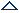 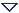 